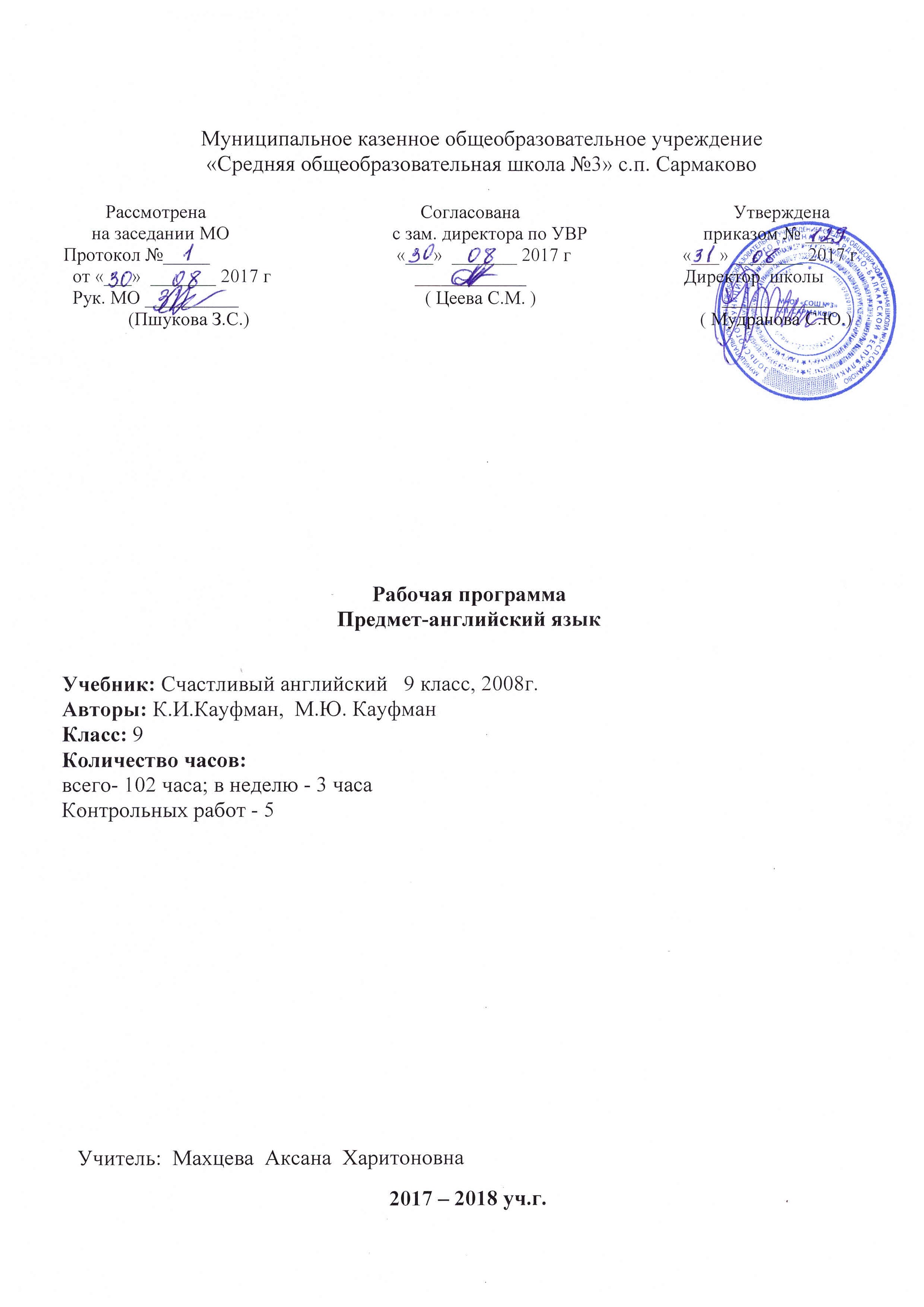 Рабочая программа по предмету английский язык в 9 классеразработана  в соответствии с нормативно-правовыми и  инструктивно-методическими документами:	1.Федеральный компонент государственных-образовательных  стандартов (ФК ГОС-2004)	2. Приказ Минобрнауки  РФ от 31.03.2014 г. № 253 «Об утверждении федерального перечня учебников, рекомендованных к использованию при реализации имеющих государственную аккредитацию  образовательных программ начального общего, основного общего, среднего общего образования», с изменениями, внесенными приказом МОН РФ от 05.07 2017 г.  №629;	3.Авторская программа основного общего образования по английскому языку под.ред. К.Кауфман, М.Кауфман, 2007г.	4. Учебный план МКОУ  «СОШ№3» с.п. Сармаково на 2017-2018 учебный год.          5. Положение МКОУ «СОШ№3» о порядке разработки, рассмотрения и утверждения рабочих программ учебных предметов.	6. Основная образовательная программа основного общего образования МКОУ «СОШ№3» с. п. Сармаково на 2017-2018 учебный год.1.Планируемые результаты освоения учебного предмета В результате изучения иностранного языка ученик должен знать/понимать-  основные значения изученных лексических единиц (слов, словосочетаний); основные способы словообразования (аффиксация, словосложение, конверсия);-   особенности  структуры  простых  и  сложных предложений   изучаемого иностранного языка; интонацию различных коммуникативных типов предложения; - признаки изученных грамматических явлений (видовременных форм глаголов, модальных глаголов и их эквивалентов, артиклей, существительных, степеней сравнения прилагательных и наречий, местоимений, числительных, предлогов);- основные нормы речевого этикета (реплики -клише, наиболее распространенная оценочная лексика), принятые в стране изучаемого языка;- роль владения иностранными языками в современном мире; особенности образа жизни, быта, культуры стран изучаемого языка (всемирно известные достопримечательности, выдающиеся люди и их вклад в мировую культуру), сходство и различия в традициях своей страны и стран изучаемого языка; уметь говорение- начинать, вести/поддерживать и заканчивать беседу в стандартных ситуациях общения, соблюдая нормы речевого этикета, при необходимости переспрашивая, уточняя;- расспрашивать собеседника и отвечать на его вопросы, высказывая свое мнение, просьбу, отвечать на предложение собеседника согласием/отказом, опираясь па изученную тематику и усвоенный лексико-грамматический материал;    - рассказывать о себе, своей семье, друзьях, своих интересах и планах на будущее, сообщать краткие сведения о своем городе/селе, своей стране и стране изучаемого языка;   - делать краткие сообщения, описывать события/явления (в рамках изученных тем), передавать основное содержание, основную мысль прочитанного или услышанного, выражать свое отношение к прочитанному/услышанному, давать краткую характеристику персонажей;- использовать перифраз, синонимичные средства в.процессе устного общения; аудирование- понимать основное содержание коротких, несложных аутентичных прагматических текстов (прогноз погоды, программы теле/радио передач, объявления на вокзале/в аэропорту) и выделять значимую информацию; - понимать основное содержание несложных аутентичных текстов, относящихся к разным коммуникативным типам речи (сообщение/рассказ); уметь определять тему текста» выделять главные факты, опуская второстепенные;- использовать переспрос, просьбу повторить;чтение-  ориентироваться в иноязычном тексте; прогнозировать его содержание по заголовку;- читать аутентичные тексты разных жанров с пониманием основного содержания (определять тему, основную мысль; выделять главные факты, опуская второстепенные; устанавливать логическую последовательность основных фактов текста);-  читать несложные аутентичные тексты разных стилей с полным и точным подниманием, используя различные приемы смысловой переработки текста (языковую догадку, анализ, выборочный перевод), оценивать полученную информацию, выражать свое мнение;-читать текст с выборочным пониманием нужной или интересующей информации;письменная речь- заполнять анкеты и формуляры;-  писать поздравления, личные письма с опорой на образец: расспрашивать адресата о его жизни и делах, сообщать то же о себе, выражать благодарность, просьбу, употребляя формулы речевого этикета, принятые в странах изучаемого языка;использовать приобретенные знания и умения в практической деятельности и повседневной жизни для:- социальной адаптации; достижения взаимопонимания в процессе устного и письменного общения с носителями иностранного языка, установления в доступных пределах межличностных и межкультурных контактов;- создания целостной картины многоязычного, поликультурного мира, осознания места и роли родного языка и изучаемого иностранного языка в этом мире;-  приобщения к ценностям мировой культуры через иноязычные источники информации (в том числе мультимедийные);-  ознакомления представителей других стран с культурой своего народа; осознания себя гражданином своей страны и мира.                                   2. Содержание учебного предмета      Содержание обучения, перечень практических работ, требования к подготовке учащихся по предмету в полном объеме совпадают с примерной программой по предмету и рабочей программы.Unit1Hello, Amerika! Steps1—10Средства массовой информации. Телевизионные программы. Корпорация Би-Би-Си. Телевидение в учебном процессе. Выбор телеканалов для просмотра. Современное телевидение. Интернет. Общение спомощью бумажных и электронных писем.Unit2Do good  clothes open all doors?Steps1—10Сетевой жаргон Weblish. Предпочтения в чтении. Посещение библиотеки. Музей Шерлока Холмса. Самые известные библиотеки мира. Литературные жанры. Карманные деньги. Британская пресса. Различные журналы. Журналистика. Творчество Джоан Роулинг. Электронные книги. Энциклопедия «Британника».Unit3Good health is above wealth.Известные ученые. Термины «наука» и «техника». Важные науки. Индустриальная революция. История развития техники. Орудия труда и современные бытовые приборы. Наука и медицина. Нил Армстронг. Исследования космоса.Unit4Do your parents understand you? 1—10Поведение подростков дома и в школе. Проблема карманных денег. Работа для подростков. Творчество Джерома Дэвида Сэлинджера. Проблема отцов и детей. Unit 5Going down Hollywood BoulevardПроблема расизма. Проблема иммиграции. Подростки и азартные игры. Детские и молодежные организации в России и других странах. Легко ли быть подростком. Unit 6         What are you going to do in summer?                                        Привлекательные  профессии наших дней. Современный рынок труда.   Личностные качества, необходимые для выполнения  той или иной работы.                                                   3.Тематическое планирование4. Календарно - тематическое планирование  9 класс№Тема разделаКоличество часовКонтрольные работы1.Добро пожаловать в Америку!1812.Одежда.613.Хорошее  здоровье - лучшее богатство.914.Взаимоотношения детей и родителей.	1315.Прогулка по Голливуду.226.Приём на летнюю работу.331№ урокаНаименование разделов и темНаименование разделов и темКоличество часовДата по плануДата по факту                               Добро пожаловать в Америку!                          18 часов                               Добро пожаловать в Америку!                          18 часов                               Добро пожаловать в Америку!                          18 часов                               Добро пожаловать в Америку!                          18 часов                               Добро пожаловать в Америку!                          18 часов                               Добро пожаловать в Америку!                          18 часов1.Новая лексика по теме: Добро пожаловать в Нью- Йорк! Новая лексика по теме: Добро пожаловать в Нью- Йорк! 104.092.Употребление артикля с существительными.Употребление артикля с существительными.105.093.Достопримечательности  Нью- Йорка.Достопримечательности  Нью- Йорка.108.094.Достопримечательности Манхэтенна.Достопримечательности Манхэтенна.111.095.Работа с текстом: Достопримечательности  Нью- Йорка.Работа с текстом: Достопримечательности  Нью- Йорка.112.096.Самый высокий небоскреб  Нью- Йорка.Самый высокий небоскреб  Нью- Йорка.115.097.Суффиксы существительных –ness,-ship,-dom.Суффиксы существительных –ness,-ship,-dom.118.098.Улицы и авеню Нью-Йорка.Улицы и авеню Нью-Йорка.119.099.Отработка ЛЕ по теме: Нью-Йорк.Отработка ЛЕ по теме: Нью-Йорк.122.0910.Слова с суффиксами-ness,-dom,-ship.Слова с суффиксами-ness,-dom,-ship.125.0911.Суффиксы существительных.Суффиксы существительных.126.0912.Введение лексики по теме: Пробовал ли ты?Введение лексики по теме: Пробовал ли ты?129.0913.Отработка ЛЕ и РО в речи по теме: Кафе и рестораны США.Отработка ЛЕ и РО в речи по теме: Кафе и рестораны США.102.1014.Проект « Мои впечатления о Нью- Йорке».Проект « Мои впечатления о Нью- Йорке».103.1015.Контрольная работа по теме: Нью- Йорк.Контрольная работа по теме: Нью- Йорк.106.1016.Анализ контрольной работы.Анализ контрольной работы.109.1017.Домашнее чтение: Дневник  Маквизарда.Домашнее чтение: Дневник  Маквизарда.110.1018.Домашнее чтение : Дневник  Маквизарда.Домашнее чтение : Дневник  Маквизарда.113.10                                               Одежда                                                 6 часов                                               Одежда                                                 6 часов                                               Одежда                                                 6 часов                                               Одежда                                                 6 часов                                               Одежда                                                 6 часов                                               Одежда                                                 6 часов19.Введение лексики по теме: Одежда.Введение лексики по теме: Одежда.116.1020.Отработка ЛЕ и РО по теме:Одежда.Отработка ЛЕ и РО по теме:Одежда.117.1021.Прямая и косвенная речь.Прямая и косвенная речь.120.1022.Молодёжная мода.Молодёжная мода.123.1023.Новая лексика по теме: Гринджеры и Бреппи.Новая лексика по теме: Гринджеры и Бреппи.124.1024Прямая и косвенная речь.Прямая и косвенная речь.127.11                                Хорошее здоровье-лучшее богатство              9 часов                                Хорошее здоровье-лучшее богатство              9 часов                                Хорошее здоровье-лучшее богатство              9 часов                                Хорошее здоровье-лучшее богатство              9 часов                                Хорошее здоровье-лучшее богатство              9 часов                                Хорошее здоровье-лучшее богатство              9 часов25.Введение новой лексики по теме: Хорошее здоровье- лучшее богатство.Введение новой лексики по теме: Хорошее здоровье- лучшее богатство.107.1126.Работа с текстом: Что случилось с Джейн?Работа с текстом: Что случилось с Джейн?110.1127.Речевые структуры и клише по теме: Как сжигать калории?Речевые структуры и клише по теме: Как сжигать калории?113.1128.Работа с текстом: Яблоко в день-врач не нужен.Работа с текстом: Яблоко в день-врач не нужен.114.1129.Контрольная работа по теме: Здоровье.Контрольная работа по теме: Здоровье.120.1130.Анализ контрольной работы.Анализ контрольной работы.121.1131.Работа с текстом: Джордж Вашингтон.Работа с текстом: Джордж Вашингтон.124.1132.Работа с текстом «Джеферсон».Работа с текстом «Джеферсон».127.1133.Работа с текстом: Декларация о независимости.Работа с текстом: Декларация о независимости.128.11	Взаимоотношения детей и родителей	13 часов	Взаимоотношения детей и родителей	13 часов	Взаимоотношения детей и родителей	13 часов	Взаимоотношения детей и родителей	13 часов	Взаимоотношения детей и родителей	13 часов	Взаимоотношения детей и родителей	13 часов34.Взаимоотношения детей и родителей.Взаимоотношения детей и родителей.101.1235.Беседа по теме: Твои родители помогают тебе?Беседа по теме: Твои родители помогают тебе?104.1236.Письма подростков.Письма подростков.105.1237         Употребление сложного дополнения после глаголов.                                                                                                           37         Употребление сложного дополнения после глаголов.                                                                                                           37         Употребление сложного дополнения после глаголов.                                                                                                                                     08.12                          08.12                          08.1238Беседа по теме: Что хотят твои родители?Беседа по теме: Что хотят твои родители?111.1239Отработка грамматических структур по теме: Сложное дополнение.Отработка грамматических структур по теме: Сложное дополнение.112.1240Образование общих вопросов.Образование общих вопросов.115.1241Повторение ЛЕ по теме: Взаимоотношения детей и родителей.Повторение ЛЕ по теме: Взаимоотношения детей и родителей.118.1242Контрольная работа по теме: Взаимоотношения детей и родителей.Контрольная работа по теме: Взаимоотношения детей и родителей.119.1243Анализ контрольной работы.Анализ контрольной работы.122.1244Домашнее чтение : Битва при Геттисберге.Домашнее чтение : Битва при Геттисберге.125.1245Домашнее чтение: Битва при Геттисберге.Домашнее чтение: Битва при Геттисберге.126.1246Употребление артикля с названиями веществ.Употребление артикля с названиями веществ.127.12	Прогулка по Голливуду                                                                                                                                                     22 часа	Прогулка по Голливуду                                                                                                                                                     22 часа	Прогулка по Голливуду                                                                                                                                                     22 часа	Прогулка по Голливуду                                                                                                                                                     22 часа	Прогулка по Голливуду                                                                                                                                                     22 часа	Прогулка по Голливуду                                                                                                                                                     22 часа47Новая лексика по теме: Добро пожаловать в Вашингтон!Новая лексика по теме: Добро пожаловать в Вашингтон!112.0148Обучение  диалогической речи по теме: Добро пожаловать в Вашингтон!Обучение  диалогической речи по теме: Добро пожаловать в Вашингтон!115.0149Словосочетания to be likely, to be unlikely.Словосочетания to be likely, to be unlikely.116.0150Новая лексика по теме: Добро пожаловать в Лос_-Анжелес!Новая лексика по теме: Добро пожаловать в Лос_-Анжелес!119.0151Добро пожаловать в Лос-Анжелес!Добро пожаловать в Лос-Анжелес!122.0152Лос-Анжелес. Повторение и закрепление.Лос-Анжелес. Повторение и закрепление.123.0153Введение новой лексики по теме: Кино.Введение новой лексики по теме: Кино.126.0154Отработка ЛЕ и РО по теме: Кино.Отработка ЛЕ и РО по теме: Кино.129.0155Прогулка по Голливуду.Прогулка по Голливуду.130.0156Беседа по теме: Мой кумир.Беседа по теме: Мой кумир.102.0257Работа с текстом: Секрет успеха.Работа с текстом: Секрет успеха.105.0258Подготовка к проекту: Мой любимый актёр, фильм.Подготовка к проекту: Мой любимый актёр, фильм.106.0259Защита проекта: мой любимый фильм, актер.Защита проекта: мой любимый фильм, актер.109.0260Беседа по теме: О чём книга, фильм?Беседа по теме: О чём книга, фильм?112.0261Контрольная работа по теме: Кино.Контрольная работа по теме: Кино.113.0262Анализ контрольной работы.Анализ контрольной работы.116.0263Ознакомление с текстом: Гарри Потер.Ознакомление с текстом: Гарри Потер.119.0264История американского флага.История американского флага.120.0265Штаты США. Введение новой лексики.Штаты США. Введение новой лексики.123.0266Отработка ЛЕ и РО по теме: Штаты США.Отработка ЛЕ и РО по теме: Штаты США.126.0267Зачёт по речевым структурам США.Зачёт по речевым структурам США.127.0268Работа с текстом: Что делает Рейнджер?Работа с текстом: Что делает Рейнджер?102.03	Приём на летнюю работу	33 часа	Приём на летнюю работу	33 часа	Приём на летнюю работу	33 часа	Приём на летнюю работу	33 часа	Приём на летнюю работу	33 часа	Приём на летнюю работу	33 часа69Введение новой лексики по теме: Летняя работа.Введение новой лексики по теме: Летняя работа.105.0370Отработка ЛЕ и РО по теме: Летняя работа.Отработка ЛЕ и РО по теме: Летняя работа.106.0371Беседа по теме: Приём на летнюю работу.Беседа по теме: Приём на летнюю работу.109.0372Работа с текстом: Работа для тебя. Работа с текстом: Работа для тебя. 112.0373Сослагательное наклонение.Сослагательное наклонение.113.0374Беседа по теме: У нас есть работа для тебя.Беседа по теме: У нас есть работа для тебя.116.0375Повторение ЛЕ по теме: Прием на летнюю работу.Повторение ЛЕ по теме: Прием на летнюю работу.119.0376Национальный парк Калифорнии.Национальный парк Калифорнии.102.0477Национальный парк Калифорнии.Национальный парк Калифорнии.103.04783 тип условных предложений.3 тип условных предложений.106.0479Лексико-грамматические упражнения по теме: 3 тип условных предложений.Лексико-грамматические упражнения по теме: 3 тип условных предложений.110.0480Работа с текстом: Лицо горы Рашмор.Работа с текстом: Лицо горы Рашмор.113.0481Работа с текстом: Сокровище.Работа с текстом: Сокровище.116.0482Работа с текстом: Сокровище.Работа с текстом: Сокровище.117.0483Подготовка к проекту: Национальный парк Калифорнии.Подготовка к проекту: Национальный парк Калифорнии.120.0484Защита проекта: Национальный парк Калифорнии.Защита проекта: Национальный парк Калифорнии.123.0485Работа с текстом: Сумасшедшая лошадь.Работа с текстом: Сумасшедшая лошадь.124.0486Суффикс прилагательных –ive.Суффикс прилагательных –ive.127.0487Образование общих вопросов.Образование общих вопросов.130.0488Придаточные предложения времени.Придаточные предложения времени.104.0589Союзы when, till/ until, as soon, afterСоюзы when, till/ until, as soon, after107.0590Повторение. Сложное дополнение.Повторение. Сложное дополнение.108.059191Повторение. Сложное дополнение.          111.0592Глаголы, выражающие желания.Глаголы, выражающие желания.114.0593Сослагательное наклонение.Сослагательное наклонение.115.0594Повторение ЛЕ и РО по теме:  Прием на летнюю работу.Повторение ЛЕ и РО по теме:  Прием на летнюю работу.118.0595Употребление Present Simple вместо Future Simple в английских придаточных предложениях времени и условия.Употребление Present Simple вместо Future Simple в английских придаточных предложениях времени и условия.119.0596Практика монологической речи по теме: Приём на летнюю работу.Практика монологической речи по теме: Приём на летнюю работу.1  21.0597Контрольная работа по теме: Приём на летнюю работу.Контрольная работа по теме: Приём на летнюю работу.122.0598Анализ контрольной работы.Анализ контрольной работы.122.0599Повторение ЛЕ по теме: Одежда. Повторение ЛЕ по теме: Одежда. 123.05100Повторение  ЛЕ по теме: Прогулка по Голливуду.Повторение  ЛЕ по теме: Прогулка по Голливуду.124.05101-102Обобщающее повторение.                                Подведение итогов.Обобщающее повторение.                                Подведение итогов.          125.05